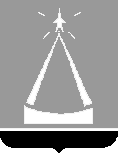 ГЛАВА ГОРОДА ЛЫТКАРИНОМОСКОВСКОЙ ОБЛАСТИПОСТАНОВЛЕНИЕ28.01.2015 № 38-пг. ЛыткариноО внесении изменений в  муниципальную программу «Доступная среда города Лыткарино» на 2014-2016 годыВ соответствии с Решением Совета депутатов города Лыткарино от 25.12.2014 № 602/70 «О внесении изменений и дополнений в Решение Совета депутатов города Лыткарино «Об утверждении бюджета города Лыткарино на 2014 год», Положением о муниципальных программах города Лыткарино, утверждённым постановлением Главы города Лыткарино от 12.09.2013 № 665-п, с учётом заключения Контрольно-счётной палаты города Лыткарино Московской области по результатам проведения финансово-экономической экспертизы от 31.12.2014 года  № 116 и в связи с необходимостью изменений финансирования мероприятий муниципальной программы «Доступная среда города Лыткарино» на 2014-2016 годы», утверждённой постановлением Главы города Лыткарино от 14.10.2013 № 788-п, (далее – Программа), постановляю:1. Внести изменения в Программу (прилагаются). 2. Опубликовать настоящее постановление в газете «Лыткаринские вести» и разместить на официальном сайте города Лыткарино в сети «Интернет». 3. Контроль за исполнением настоящего постановления возложить на  заместителя Главы Администрации города Лыткарино А.Ю. Уткина.Е.В. СерёгинПриложение к постановлению Главы города Лыткариноот «____»_________№_______Изменения в Программу1. Пункт «Источники финансирования муниципальной программы, в том числе по годам:» раздела 1. «Паспорт муниципальной программы «Доступная среда города Лыткарино» на 2014-2016 годы», изложить в новой редакции:2. Пункт 5. раздела 4. «Перечень мероприятий муниципальной программы «Доступная среда города Лыткарино» на 2014-2016 годы» изложить в новой редакции:Источники финансирования муниципальной программы, в том числе по годам:Расходы  (тыс. рублей)Расходы  (тыс. рублей)Расходы  (тыс. рублей)Расходы  (тыс. рублей)Источники финансирования муниципальной программы, в том числе по годам:Всего2014 год2015 год2016 годСредства бюджета г. Лыткарино11 610,77 365,72 220,002 025,00Средства бюджета Московской области14 574,514 574,5--Средства Федерального бюджета2 264,12 264,1--ИТОГО28 449,324 204,302 220,002 025,00№ п/пМероприятия по реализации программыИсточники финансированияСрок исполне-ния меропри-ятияВсего, (тыс. руб.)Объем финансирования по годам, (тыс. руб.)Объем финансирования по годам, (тыс. руб.)Объем финансирования по годам, (тыс. руб.)Ответственный за выполнение мероприятия программы № п/пМероприятия по реализации программыИсточники финансированияСрок исполне-ния меропри-ятияВсего, (тыс. руб.)2014 год2015 год2016 годОтветственный за выполнение мероприятия программы 1234567895 Предоставление субсидии МБУ «МФЦ Лыткарино» на обеспечение деятельности (оказание услуг).ИТОГО,в том числе:средства бюджета   г. Лыткариносредства бюджета Московской  областисредстваФедерального бюджета2014 21733,76281,7014006,001446,0021733,76281,7014006,001446,00------Администрация города Лыткарино